HOLE 1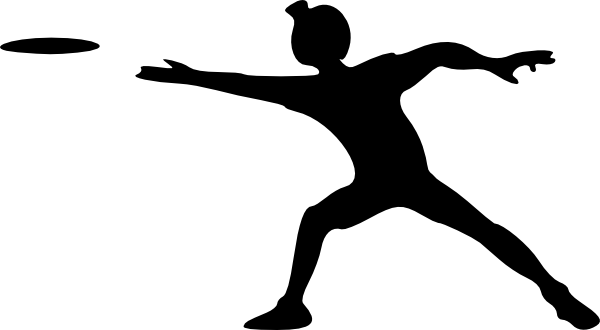 HOLE 2HOLE 3HOLE 4HOLE 5HOLE 6HOLE 7HOLE 8HOLE 9HOLE 10HOLE 11HOLE 12